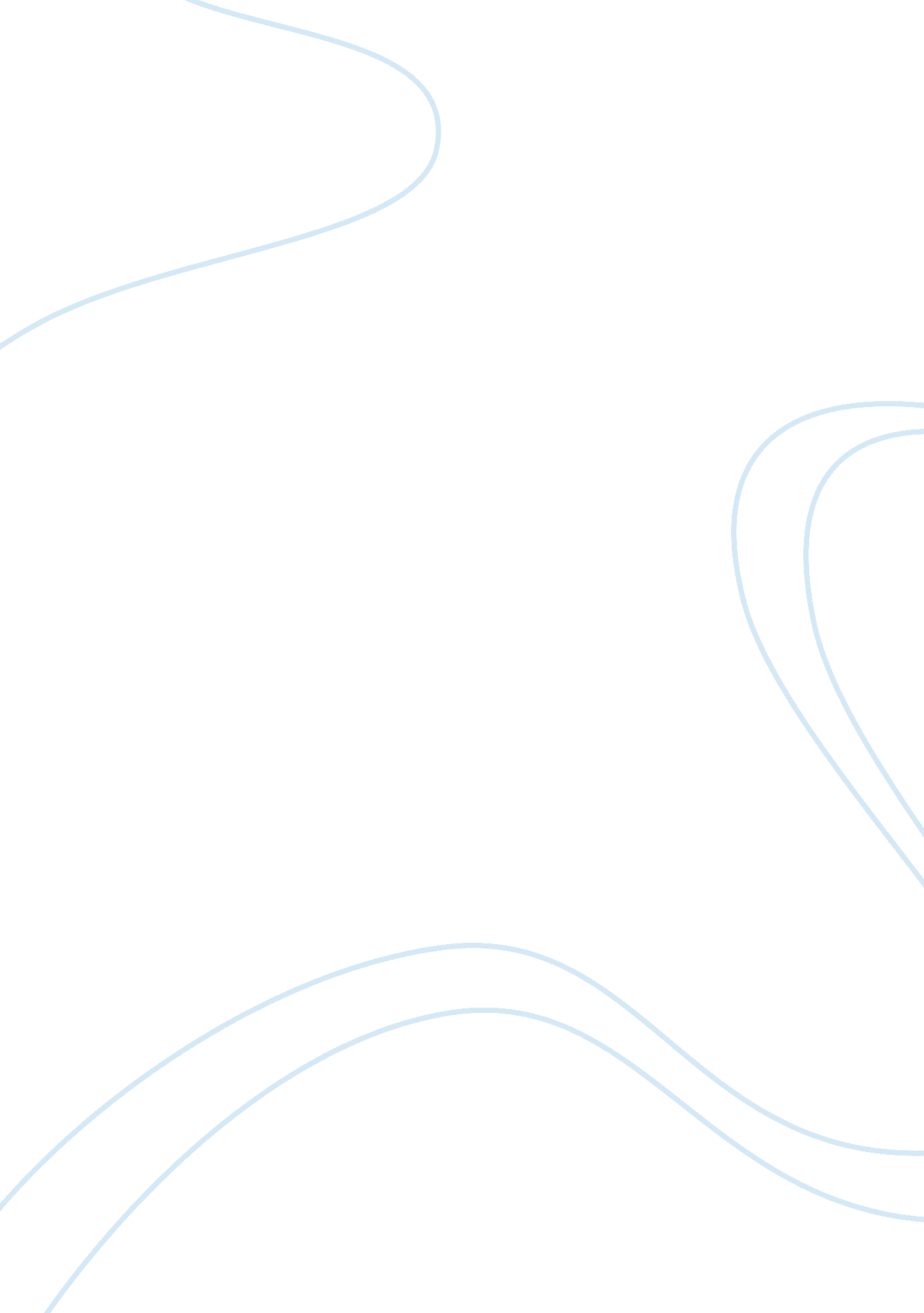 Three words to describe a personLinguistics, English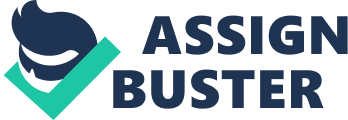 The paper " Three Words to Describe a Person" is an outstanding example of an essay on English. It is not the easiest to choose three words to describe a person’s personality because people are generally so complex. However, if forced to do so, I would say I am an optimistic, hard-working, and curious person. I will briefly explain why I choose each of these words. To begin with, my friends would describe me as optimistic. I have a sunny feeling about things. Through my life, I have had lots of luck and happiness and this leads me to expect more in the future. I see the world in a rosy way and believe people to be at heart good and not bad. I would also say I’m hardworking. I enjoy challenges. I enjoy being challenged. Working hard excites me. I like to try to do my best and better myself at each opportunity. This, of course, is not always easy but it is necessary because self-improvement is a constant goal of mine. The third word to describe me is curious. I love to read and learn new things. I am often fascinated by science and things I don’t know. I want to find out new facts and stories and understand why things work the way they do. Because I am curious and hardworking I often feel I can do anything—or perhaps that’s just the optimism talking. 